POTOPISNO PREDAVANJE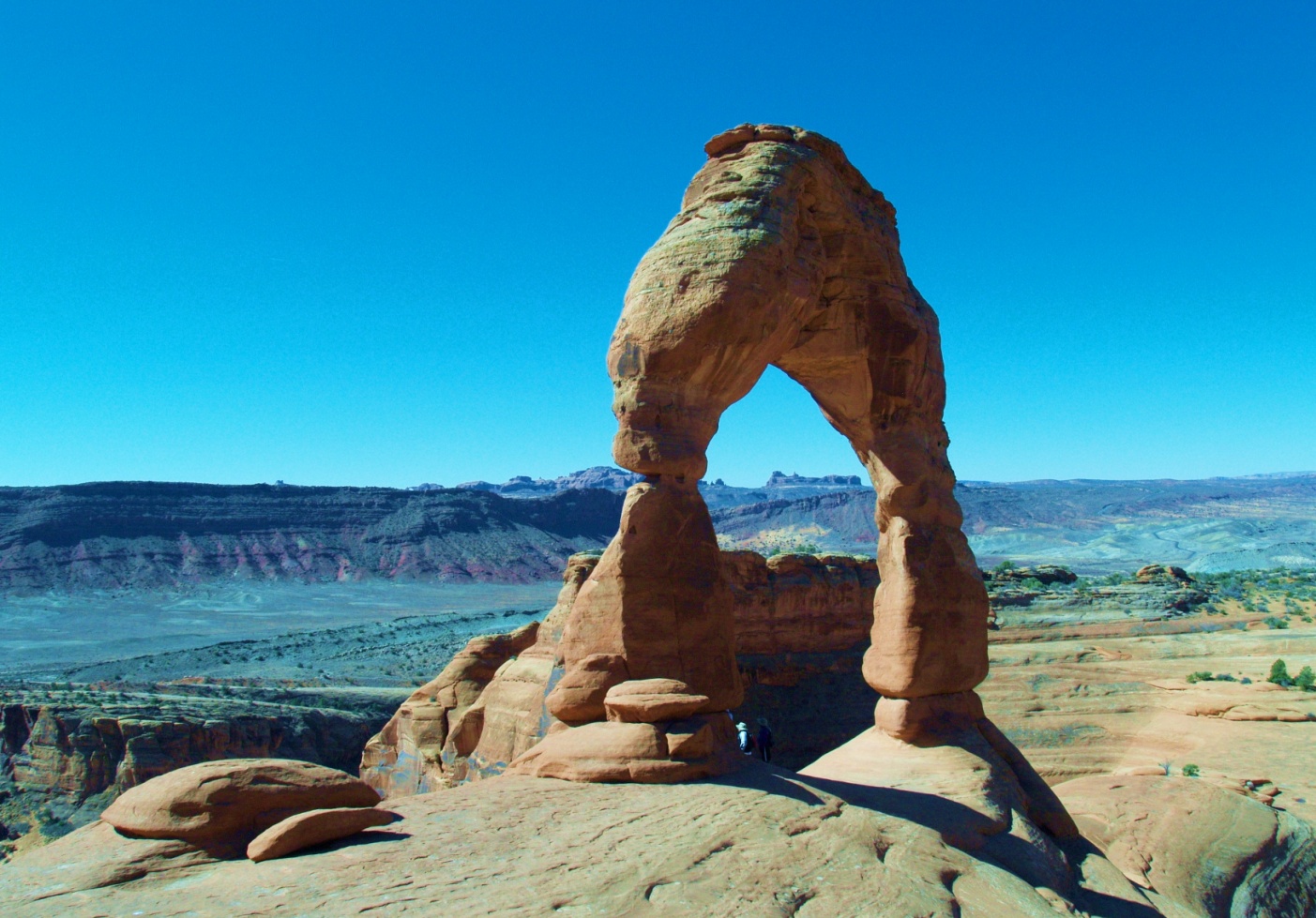 POPOTOVANJE  PO NARODNIH PARKIH ZAHODNE AMERIKEPopotovanje po zahodu ZDA od Los Angelesa do San Francisca skozi deset narodnih parkov:Ognjena dolina, Zion NP, Bryce Canyon, Capitol Reef, Archer NP, Antilop Canyon, Dolina spomenikov, Grand Canyon, Dolina smrti, Sequoia NP, Yosemit NPV PETEK, 25.1.2013, OB 20. URIMLADINSKI CENTER VRTOJBAPredaval bo Igor Vuk.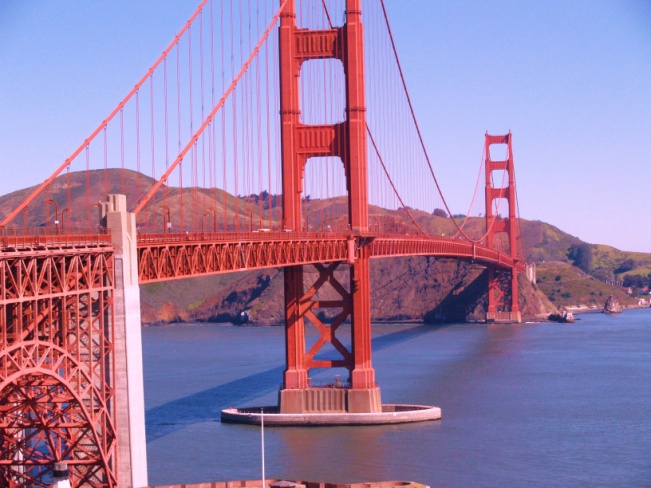 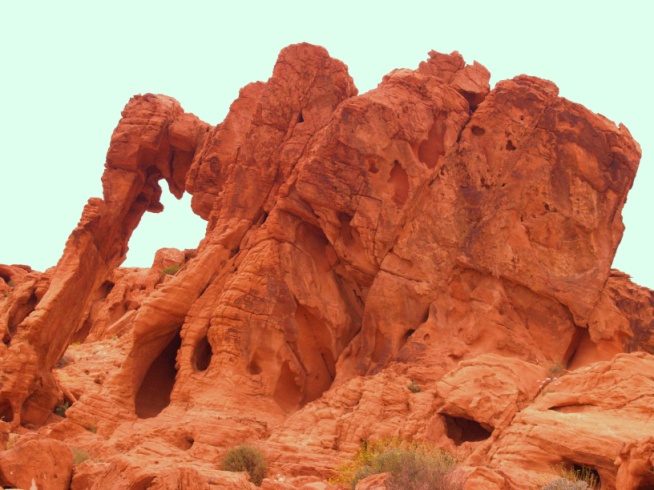 